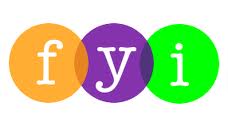 Social Skills – Parent NoteYour child just completed a social skills lesson.  The topic was:  I Can Tackle Test-Taking.  Your knowledge of this lesson may help you to help your child generalize the skills to other environments.  What he/she learned:We have different feelings when taking tests (i.e. nervous, worried, anxious, etc.)  These feelings can affect how we do on the tests, so we need to get them under control.We know we need to study before tests, but there are things we can do during tests that can help us.5 Test-Taking Tipsread the directionspace yourselfread the whole question and all of the choicesfocus on the stuff you knowcheck your workChildren were reminded that they might not ace every test, but they can try their best on every test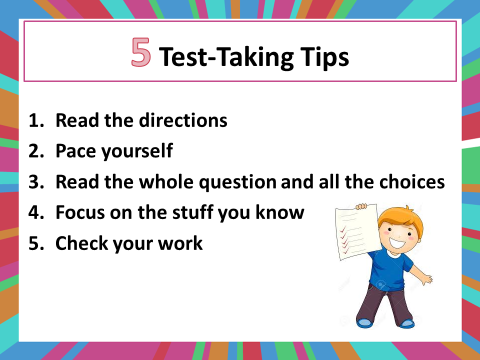 So what do YOU think?Your child received a Lesson Summary magnet: If you have a moment, email _____________________________ with any information that might help your child for the next lesson on ________________________.  THANK YOU!!